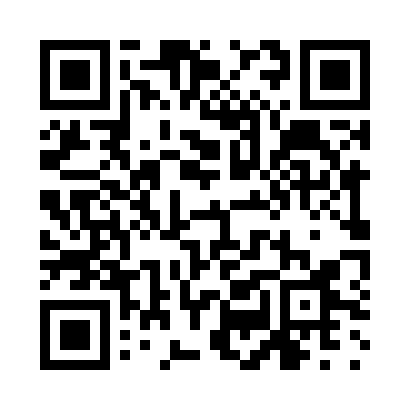 Prayer times for Boc, Czech RepublicWed 1 May 2024 - Fri 31 May 2024High Latitude Method: Angle Based RulePrayer Calculation Method: Muslim World LeagueAsar Calculation Method: HanafiPrayer times provided by https://www.salahtimes.comDateDayFajrSunriseDhuhrAsrMaghribIsha1Wed3:205:421:056:118:2810:402Thu3:175:401:056:128:3010:433Fri3:145:391:056:138:3110:464Sat3:115:371:046:148:3310:495Sun3:075:351:046:148:3410:516Mon3:045:341:046:158:3610:547Tue3:015:321:046:168:3710:578Wed2:575:301:046:178:3911:009Thu2:545:291:046:188:4011:0310Fri2:505:271:046:198:4211:0611Sat2:495:261:046:208:4311:0912Sun2:485:241:046:218:4511:1213Mon2:485:231:046:228:4611:1214Tue2:475:211:046:228:4811:1315Wed2:475:201:046:238:4911:1416Thu2:465:181:046:248:5011:1417Fri2:455:171:046:258:5211:1518Sat2:455:161:046:268:5311:1619Sun2:455:141:046:278:5511:1620Mon2:445:131:046:278:5611:1721Tue2:445:121:046:288:5711:1722Wed2:435:111:046:298:5911:1823Thu2:435:101:046:309:0011:1924Fri2:425:091:056:309:0111:1925Sat2:425:081:056:319:0211:2026Sun2:425:071:056:329:0311:2027Mon2:415:061:056:339:0511:2128Tue2:415:051:056:339:0611:2229Wed2:415:041:056:349:0711:2230Thu2:415:031:056:359:0811:2331Fri2:405:021:056:359:0911:23